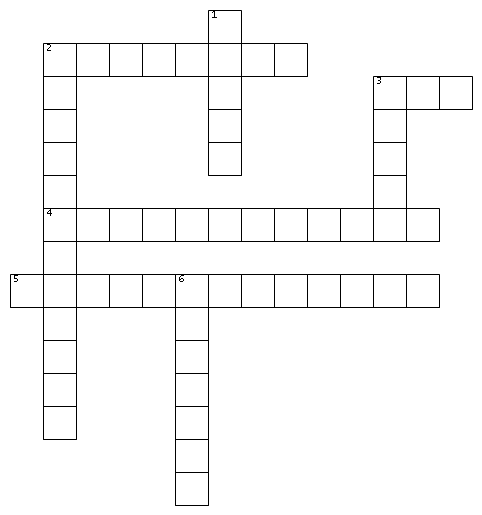 ACROSS2. The type of sport Nora used to play3. The type of animal that Nora owned4. One of the careers that Mrs. Elms tells Nora she can pursue5. The name of Nora and Ravi's old band (2 Words)DOWN1. What Nora used to bring Mr. Banerjee2. The name of the place where Nora works (2 Words)3. The board game Nora and Mrs. Elms were playing6. The name of the town where Nora livesWord bank: Week 2 CrosswordCat The LabyrinthsBedfordPills String TheorySwimmingGlaciologistChess